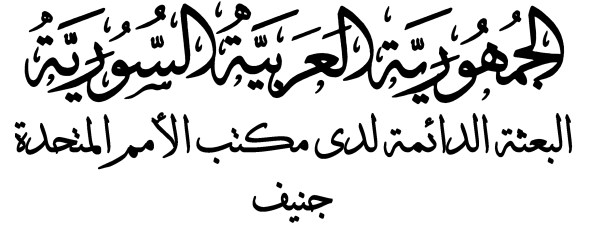 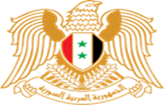 بيان الجُمهوريّـــة العربيــــّة السوريــّـةStatement by the Syrian Arab Republicالجولة الرابعة من آلية المراجعة الدورية الشاملة – الدورة 4312 أيـــــــــــــــــــــــــــــــــــــــــــــار  2023جلسة المراجعة الدورية الشاملة لدوقيّة لوكسمبورغ الكبرىReview of the Grand Duchy of Luxembourgشــــــــــــكراً  السيد الرئيس، أخذنا علماً بالتقرير الوطني، ونوصي بما يلي: ضمان  أنَّ قوانينها الوطنيــــــــة لا تُمكّن المؤسسات التجارية الخاضعة لولايتها من ارتكاب انتهاكات لحقوق الإنسان.  توفير سبل انتصاف فعالة لضحايا انتهاكات حقوق الإنسان التي ترتكبها المؤسسات التجارية الخاضعة لولايتها. التحقيق في انخراط عمال مهاجرين وأفراد أسرهم في أعمال سخرة في عدد من قطاعات العمل. وضع حد للإفلات من العقاب عن جرائم الاتجار بالبشر والناجم عن ثغرات في أنظمة التحقيق والمقاضاة. اعتماد إجراءات واضحة لتحديد هوية ضحايا الاتجار بالبشر ومساعدتهم، مع إعطاء الأولوية لتحديد الضحايا من الأطفال . وضع حد لخطاب الكراهية العنصري، وتجريم ومعاقبة الأعمال المرتكبة بدوافع عنصرية بصورة واضحة وفعّالة بما يشمل منع المنظمات التي تحرض على التمييز العنصري. وقف سياسة فرض وتنفيذ التدابير الانفرادية القسرية التي تُهدد الحق بالحياة لشعوب الدول الأخرى. Thank you, Mr. President.We took note of the national report and we recommend:Ensure that its national laws don’t enable businesses under its jurisdiction to commit human rights violations.Provide effective remedies for victims of human rights violations committed by businesses under its jurisdiction. Investigate the involvement of migrant workers and members of their families in forced labor in a number of work sectors. Put an end to the impunity for crimes of trafficking in persons resulted from loopholes in the investigation and prosecution systems.Adopt clear procedures to identify and assist victims of trafficking in persons, with prioritizing the identification of child victims.Put an end to racist hate speech, criminalizing and punishing acts committed with racist motives, clearly and effectively, including through banning organizations that incite racial discrimination.Stop the policy of imposing and implementing unilateral coercive measures that threatens the right to life of peoples of other countries.